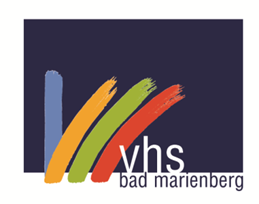 AktuellesMitte Januar 2023 beginnen folgende Kurse Ausführliche Kursbeschreibungen finden Sie im Internet unter www.vhs-bad-marienberg.de und in den Programmheften, die in Banken, Sparkassen, Arztpraxen, Verwaltungen, Büchereien und Geschäften ausliegen
VHS-GeschäftsstelleKirburger Straße 4, 56470 Bad MarienbergTelefon: 02661-63454 oder 02661-6268312 Fax: 02661-6268201Ausführliche Kursbeschreibungen finden Sie im Internet unter www.vhs-bad-marienberg.de und in den Programmheften, die in Banken, Sparkassen, Arztpraxen, Verwaltungen, Büchereien und Geschäften ausliegen
VHS-GeschäftsstelleKirburger Straße 4, 56470 Bad MarienbergTelefon: 02661-63454 oder 02661-6268312 Fax: 02661-6268201